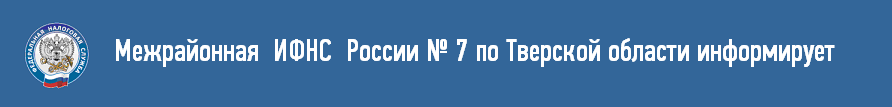 Заявление о льготах по имущественным налогам необходимо направить в налоговые органы до 1 мая 2019 годаПорядок предоставления льгот по имущественным налогам, уплачиваемым физическими лицами, носит заявительный характер. Рекомендуем  налогоплательщикам, у которых право на налоговые льготы возникло впервые в 2018 году, например, в связи с выходом на пенсию,  направить заявление о льготах по налогам на имущество до 1 мая 2019 года. Это позволит корректно исчислить имущественные налоги за 2018 год, а также исключит направление налоговых уведомлений тем, кто полностью освобожден от уплаты налогов.Перерасчет суммы налога производится с месяца, в котором возникло это право и до окончания действия документа, подтверждающего право на льготу.С 2019 года существует новая категория льготников по имущественным налогам. Теперь в льготную категорию попадают люди предпенсионного возраста – женщины с 55 лет и мужчины с 60 лет. Они будут иметь те же льготы, что и пенсионеры: освобождение от налогов на недвижимость и право на вычет по земельному налогу в размере шести соток.При этом если льгота уже была заявлена ранее, повторно представлять заявление и документы не требуется.Подать заявление об использовании льготы можно лично в любой налоговой инспекции, через «Личный кабинет налогоплательщика для физических лиц», по почте,  в многофункциональных центрах.В период 2018 года действует освобождение от уплаты транспортного налога для физических лиц – владельцев транспортных средств, имеющих разрешенную максимальную массу свыше 12 тонн, зарегистрированных в системе «Платон». С  1 января 2019 года льгота на транспортный налог для владельцев большегрузов, зарегистрированных в системе «Платон», отменена. Ознакомиться с полным перечнем налоговых льгот (налоговых вычетов) по всем имущественным налогам, действующим за налоговый период 2018 года, можно с помощью сервиса «Справочная информация о ставках и льготах по имущественным налогам»